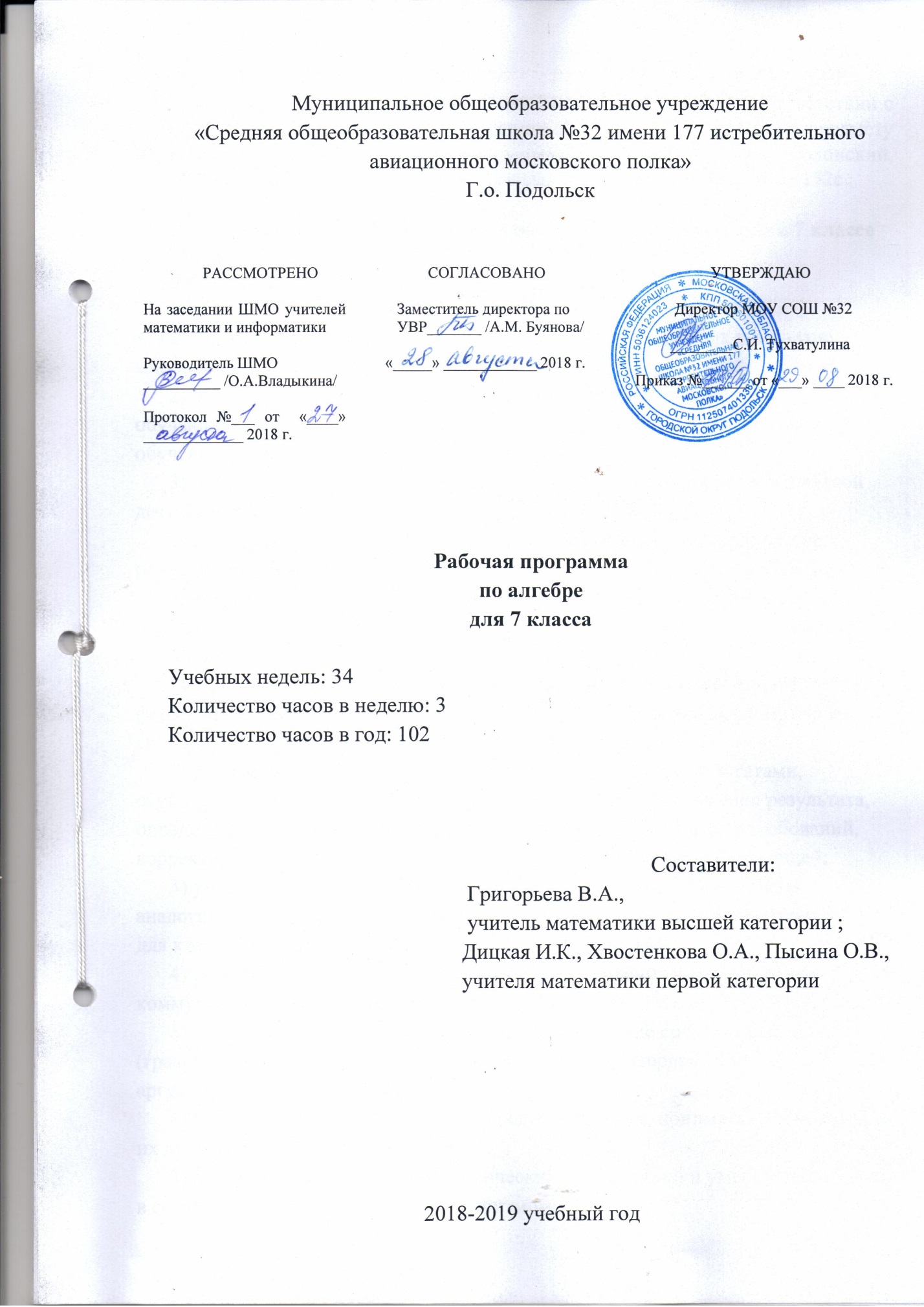 Данная программа по алгебре для 7 класса разработана в соответствии с ООП ООО МОУ СОШ №32 на основе авторской программы по предмету алгебра 7 класс: УМК «Алгоритм успеха»  А.Г. Мерзляк, В.Б. Полонский, М.С. Якир др. «Математика. 5-11 классы». М. :Вентана-Граф, 2018.-152с.;Планируемые результаты освоения учебного предмета в 7 классе Личностные:1) воспитание российской гражданской идентичности: патриотизма, уважения к Отечеству, осознание вклада отечественных учёных в развитие мировой науки;2) ответственное отношение к учению, готовность и способность обучающихся к саморазвитию и самообразованию на основе мотивации к обучению и познанию;3)  умение контролировать процесс и результат учебной и математической деятельности;4) критичность мышления, инициатива, находчивость, активность при решении математических задач;5) критичность мышления, инициатива, находчивость, активность при решении математических задач.Метапредметные:1) умение самостоятельно определять цели своего обучения, ставить и формулировать для себя новые задачи в учёбе, развивать мотивы и интересы своей познавательной деятельности;2) умение соотносить свои действия с планируемыми результатами, осуществлять контроль своей деятельности в процессе достижения результата, определять способы действий в рамках предложенных условий и требований, корректировать свои действия в соответствии с изменяющейся ситуацией;3) умение определять понятия, создавать обобщения, устанавливать аналогии, классифицировать, самостоятельно выбирать основания и критерии для классификации;4) развитие компетентности в области использования информационно-коммуникационных технологий;5) умение понимать и использовать математические средства наглядности (графики, таблицы, схемы и др.) для иллюстрации, интерпретации, аргументации;6) умение выдвигать гипотезы при решении задачи, понимать необходимость их проверки;7) понимание сущности алгоритмических предписаний и умение действовать в соответствии с предложенным алгоритмом;8) умение находить в различных источниках информацию, необходимую для решения математических проблем, и представлять её в понятной форме, принимать решение в условиях неполной или избыточной, точной или вероятностной информации;9) умение понимать и использовать математические средства наглядности (графики, таблицы, схемы и др.) для иллюстрации, интерпретации,  аргументации;10) умение выдвигать гипотезы при решении задачи, понимать необходимость их проверки;11) понимание сущности алгоритмических предписаний и умение действовать в соответствии с предложенным алгоритмом;     12) умение иллюстрировать изученные понятия и свойства фигур, опровергать неверные утверждения;     13)первоначальные представления об идеях и о методах геометрии как об универсальном языке науки и техники, о средстве моделирования явлений и процессов;     14) умение видеть геометрическую задачу в контексте проблемной ситуации в других дисциплинах, в окружающей жизни;Предметные:1) осознание значения математики в повседневной жизни человека;2) представление о математической науке как сфере математической деятельности, об этапах её развития, о её значимости для развития цивилизации;3) развитие умений работать с учебным математическим текстом (анализировать, извлекать необходимую информацию), точно и грамотно выражать свои мысли с применением математической терминологии и символики, проводить классификации, логические обоснования;4) владение базовым понятийным аппаратом по основным разделам содержания;5) практически значимые математические умения и навыки, их применение к решению математических и нематематических задач, предполагающее умения:• выполнять вычисления с натуральными числами, с действительными числами, обыкновенными и десятичными дробями, положительными и отрицательными числами;• решать текстовые задачи арифметическим способом, с помощью составления и решения уравнений, систем уравнений и неравенств;• изображать фигуры на плоскости;• измерять длины отрезков, величины углов, вычислять площади и объёмы фигур;• распознавать и изображать равные и симметричные фигуры;•  использовать буквенную символику для записи общих утверждений, формул, выражений, уравнений;•  читать и использовать информацию, представленную в виде таблицы, диаграммы (столбчатой или круговой), в графическом виде;• решать простейшие комбинаторные задачи перебором возможных вариантов;• измерять длины отрезков, величины углов, вычислять площади фигур;выполнять тождественные преобразования рациональных выражений;• выполнять операции над множествами;• исследовать функции и строить их графики;• изображать фигуры на плоскости;• использовать геометрический язык для описания предметов окружающего мира.Обучающийся научится: Выполнять преобразования выражений: приводить подобные слагаемые, раскрывать скобки. Решать линейное уравнение в общем виде. Интерпретировать уравнение как математическую модель реальной ситуации. Описывать схему решения текстовой задачи, применять её для решения задачВычислять значение выражений с переменными. Применять свойства степени для преобразования выражений. Выполнять умножение одночленов и возведение одночлена в степень. Приводить одночлен к стандартному виду. Записывать многочлен в стандартном виде, определять степень многочлена. Преобразовывать произведение одночлена и многочлена; суммы, разности, произведения двух многочленов в многочлен. Выполнять разложение многочлена на множители способом вынесения общего множителя за скобки, способом группировки, по формулам сокращённого умножения и с применением нескольких способов. Использовать указанные преобразования в процессе решения уравнений, доказательства утверждений, решения текстовых задачСтроить график функции, заданной таблично. По графику функции, являющейся моделью реального процесса, определять характеристики этого процесса. Строить график линейной функции и прямой пропорциональности. Описывать свойства этих функцийСтроить график линейного уравнения с двумя переменными. Решать системы двух линейных уравнений с двумя переменными.Решать текстовые задачи, в которых система двух линейных уравнений с двумя переменными является математической моделью реального процесса, и интерпретировать результат решения системыНаходить значение выражения с переменными при заданных значениях переменных. Классифицировать алгебраические выражения.	Обучающийся получит возможность:Научиться решать основные виды линейных уравнений с одной переменной, решать линейное уравнение с параметром.Овладеть специальными приёмами решения уравнений и систем уравнений.Уверенно применять аппарат уравнений для решения разнообразных задач из математики, смежных предметов, практики.Применять графические представления для исследования уравнений,  содержащих буквенные коэффициенты.Научиться понимать уравнение как важнейшую математическую модель для описания и изучения разнообразных реальных ситуаций, решать текстовые задачи алгебраическим методом.Научиться применять графические представления для исследования уравнений, исследования и решения систем уравнений с двумя переменными.Содержание учебного предмета (136 часов)Алгебраические выраженияВыражение с переменными. Значение выражения с переменными. Допустимые значения переменных. Тождество. Тождественные преобразования алгебраических выражений. Доказательство тождеств.Степень с натуральным показателем и её свойства. Одночлены. Одночлен стандартного вида. Степень одночлена. Многочлены. Многочлен стандартного вида. Степень многочлена. Сложение, вычитание и умножение многочленов. Формулы сокращённого умножения: квадрат суммы и квадрат разности двух выражений, произведение разности и суммы двух выражений. Разложение многочлена на множители. Разложение на множители выражений вида n -bnиan+bn. Вынесение общего множителя за скобки. Метод группировки. Разность квадратов двух выражений. Сумма и разность кубов двух выражений. Куб суммы и разности двух выражений. Квадратный трёхчлен. Корень квадратного трёхчлена. Свойства квадратного трёхчлена. Разложение квадратного трёхчлена на множители.Рациональные выражения. Целые выражения. Дробные выражения. Рациональная дробь. Основное свойство рациональной дроби. Сложение, вычитание, умножение и деление рациональных дробей. Возведение рациональной дроби в степень. Тождественные преобразования. Рациональных выражений. Степень с целым показателем и её свойства.УравненияУравнение с одной переменной. Корень уравнения. Равносильные уравнения. Свойства уравнений с одной переменной. Уравнение как математическая модель реальной ситуации. Линейное уравнение. НеравенстваЧисловые неравенства и их свойства. Сложение и умножение числовых неравенств. Оценивание значения выражения. Неравенство с одной переменной. Равносильные неравенства. Числовые множестваМножество и его элементы. Способы задания множеств. Равные множества. Пустое множество. Подмножество. Операции над множествами. Числовые функции     Функциональные зависимости между величинами. Понятие функции. Функция как математическая модель реального процесса. Область определения и область значения функции. Способы задания функции. График функции. Построение графиков функций с помощью преобразований фигур. Нули функции. Промежутки знакопостоянства функции. Промежутки возрастания и убывания функции.    Линейная функция, обратная пропорциональность.Алгебра в историческом развитииЗарождение алгебры, книга о восстановлении и противопоставлении Мухаммеда аль-Хорезми. История формирования математического языка. Как зародилась идея координат. Открытие иррациональности. Числа Фибоначчи. Задача Л. Пизанского (Фибоначчи) о кроликах.Л. Ф. Магницкий. П. Л. Чебышёв. Н. И. Лобачевский. В. Я. Буняковский. А. Н. Колмогоров. Ф. Виет. П. Ферма. Р. Декарт. Н. Тарталья. Д. Кардано. Н. Абель. Б. Паскаль. Л. Пизанский. К. Гаусс.Тематическое планирование № п/пНазвание темыКоличество часов на изучение1.Линейное уравнение с одной переменной.152.Целые выражения.523.Функции.124Системы линейных уравнений с двумя переменными.195Повторение и систематизация учебного материала.4